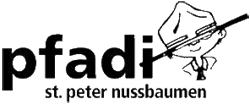 	Pfadi St. Peter Nussbaumen	Stufenleiterin Biberstufe	Stephanie Spinnler v/o Soleil	Unterzil 15	9245 OberbürenAustritt aus der Pfadi St. Peter NussbaumenName:AnredeHiermit möchte ich mich von der Pfadi St. Peter Nussbaumen abmelden. Grund:Grund:Meine Eltern sind mit meinem Entscheid einverstanden.Bemerkungen (was ich sonst noch sagen wollte):Freundliche GrüsseUnterschrift Teilnehmer*in	Unterschrift ElternName	NameWird durch Stufenleitung ausgefüllt: Eingang bestätigt Team mitgeteilt im MiData erfasst an Abteilungsleitersitzung mitgeteilt